Bee #1Image Source: UCSB-IZC00033148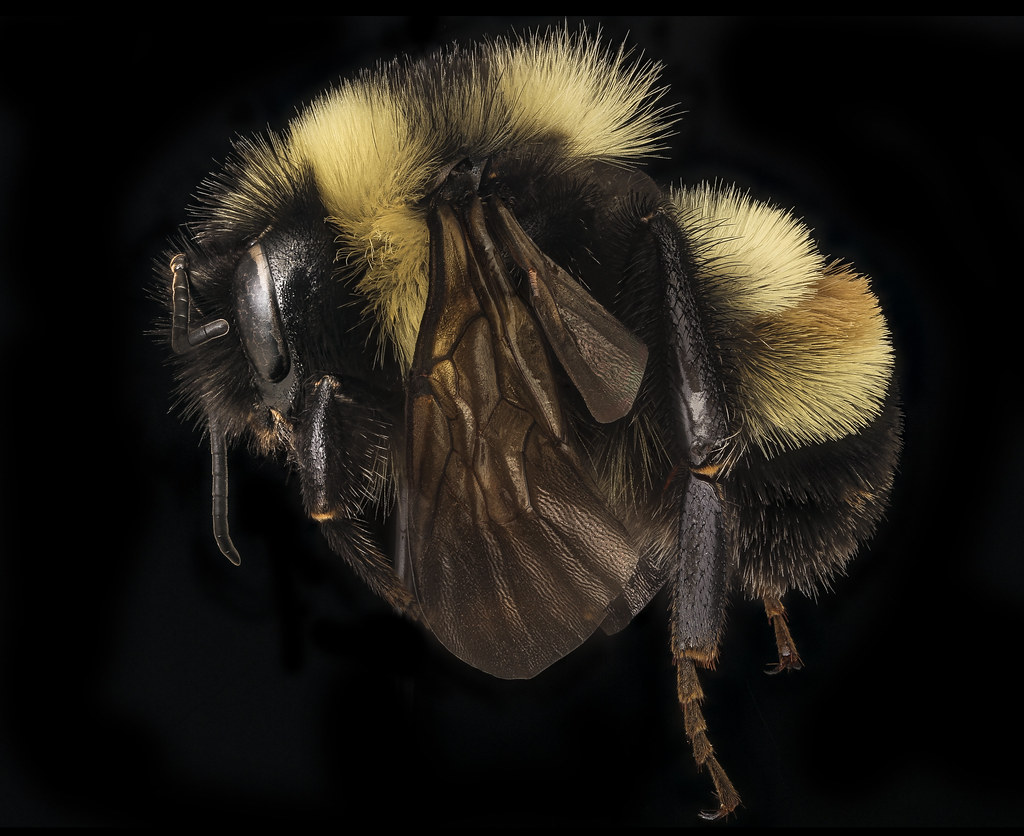 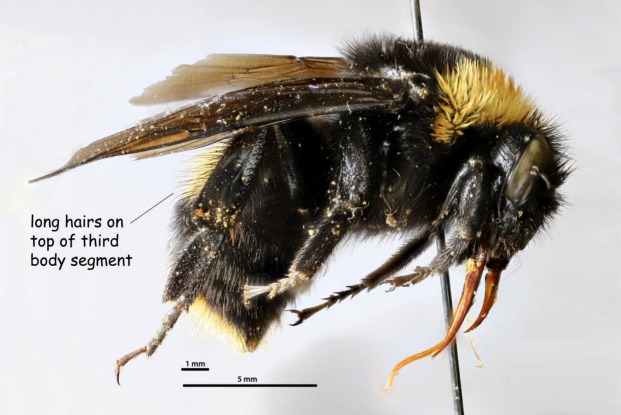 Bee #2Image Source: UCSB-IZC00012184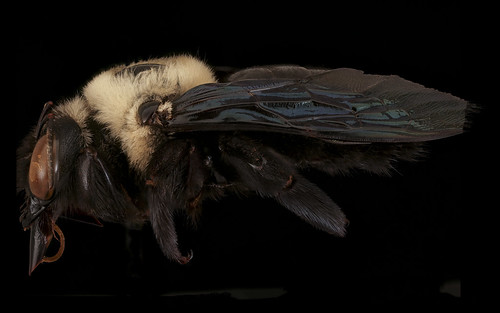 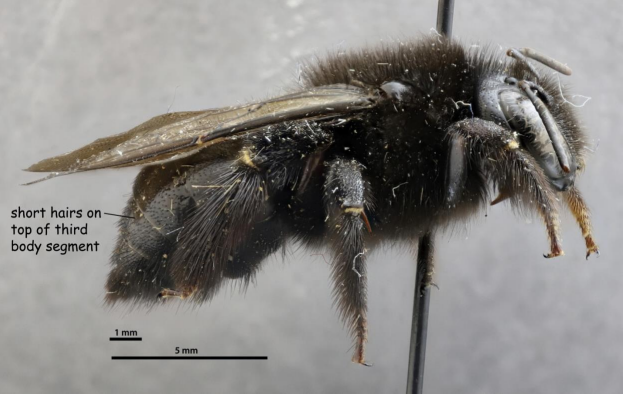 Bee #3Image Source: UCSB-IZC00012184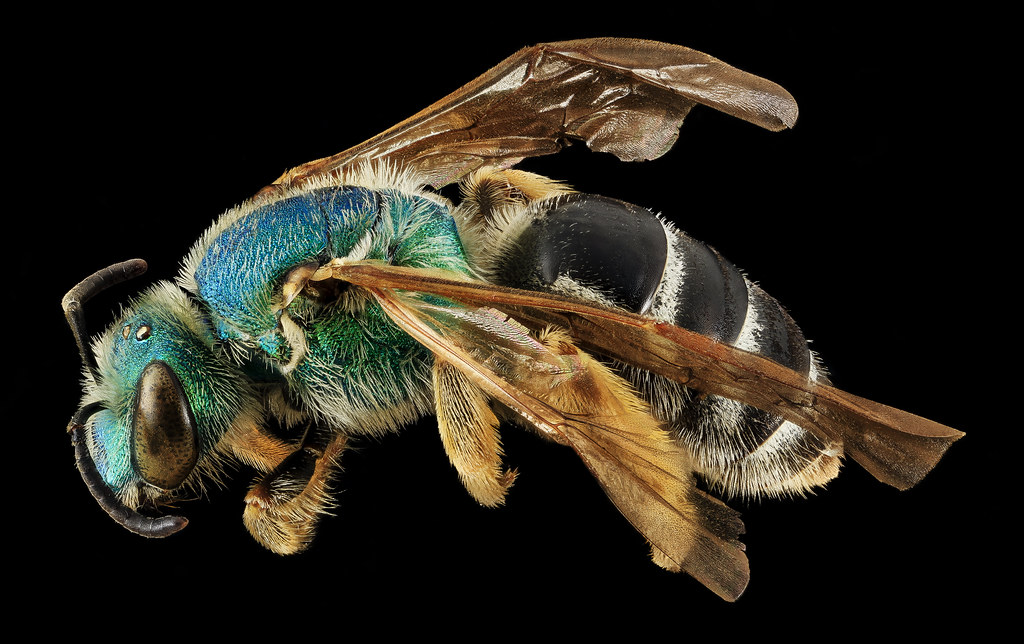 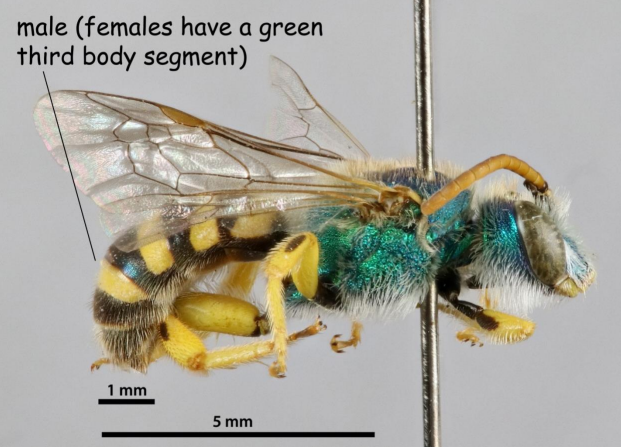 Bee #4Image Source: UCSB-IZC00009350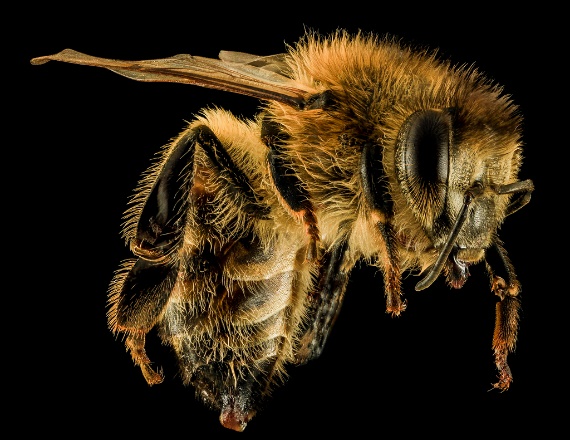 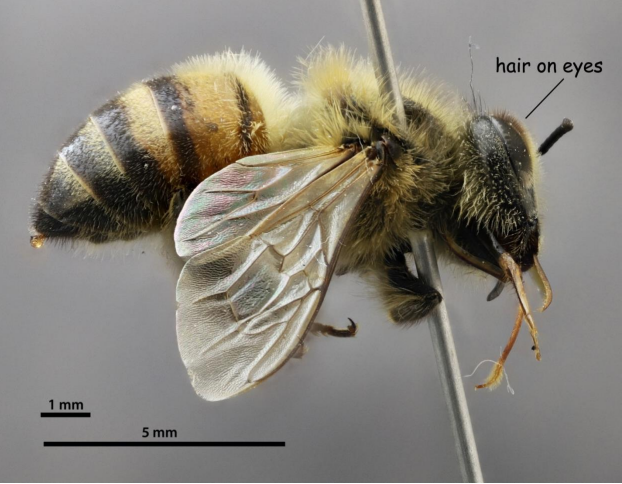 Bee #5Image Source: UCSB-IZC00012184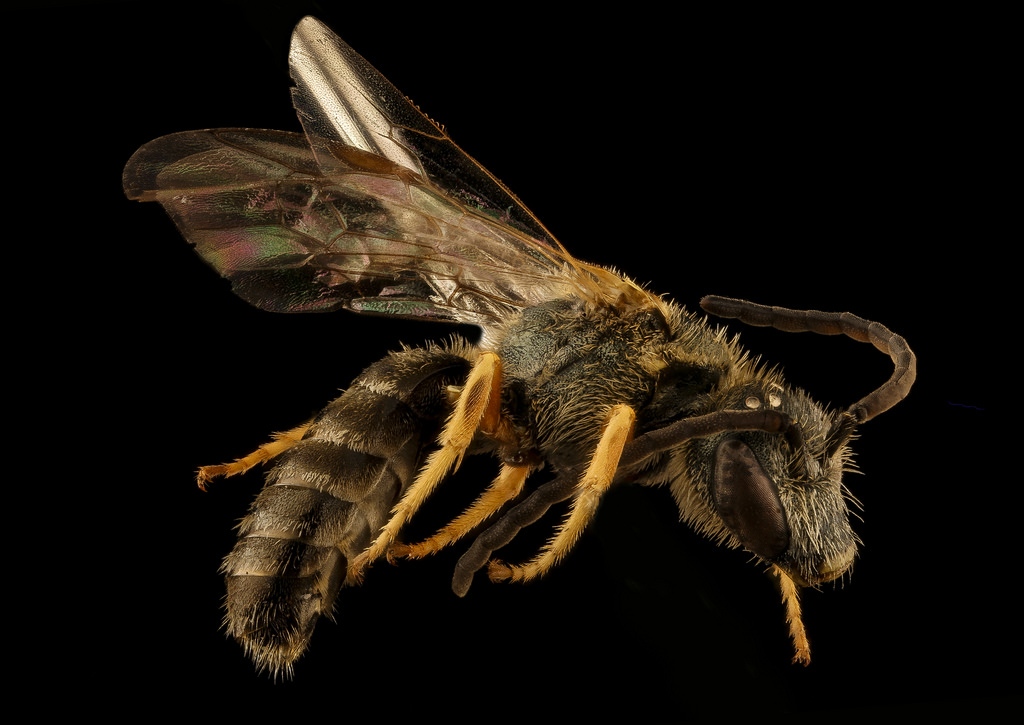 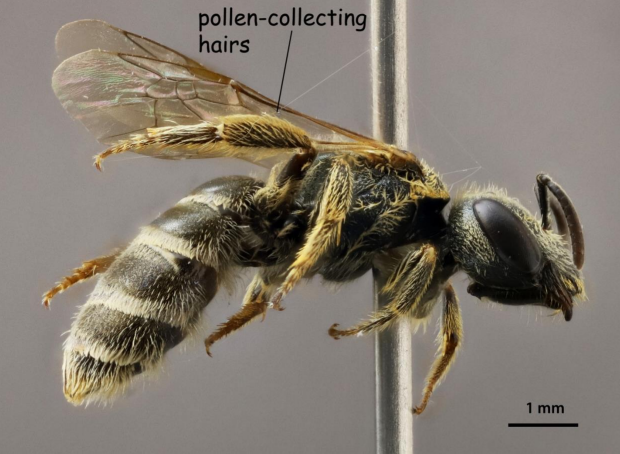 Bee #6Image Source: UCSB-IZC00035588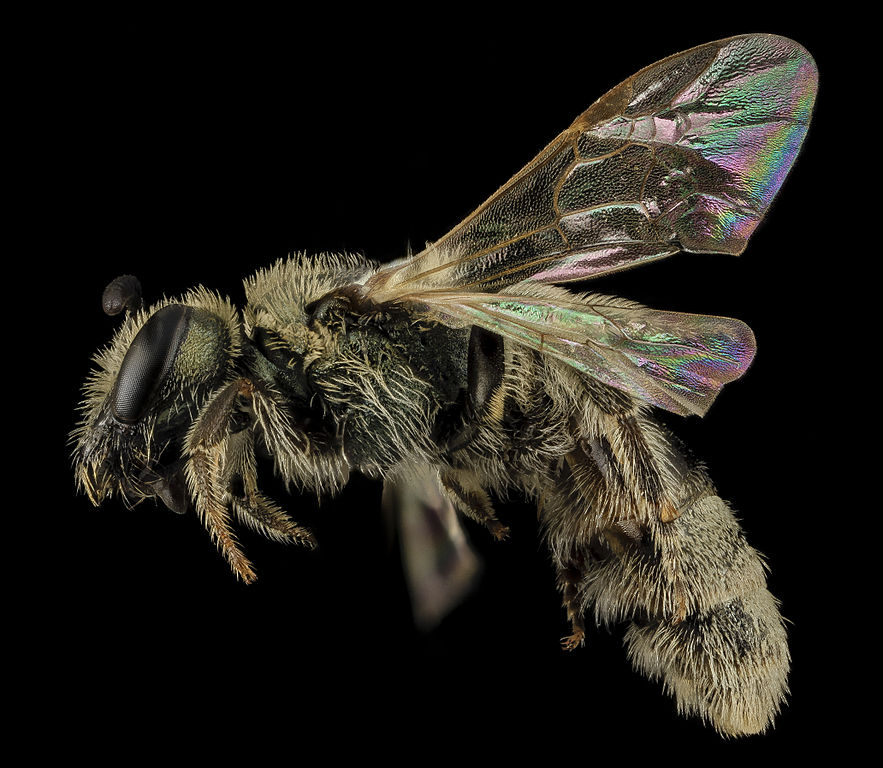 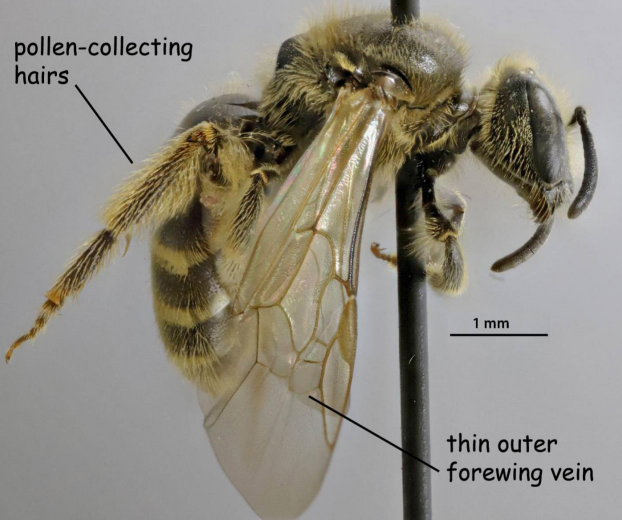 Bee #7Image Source: UCSB-IZC00035468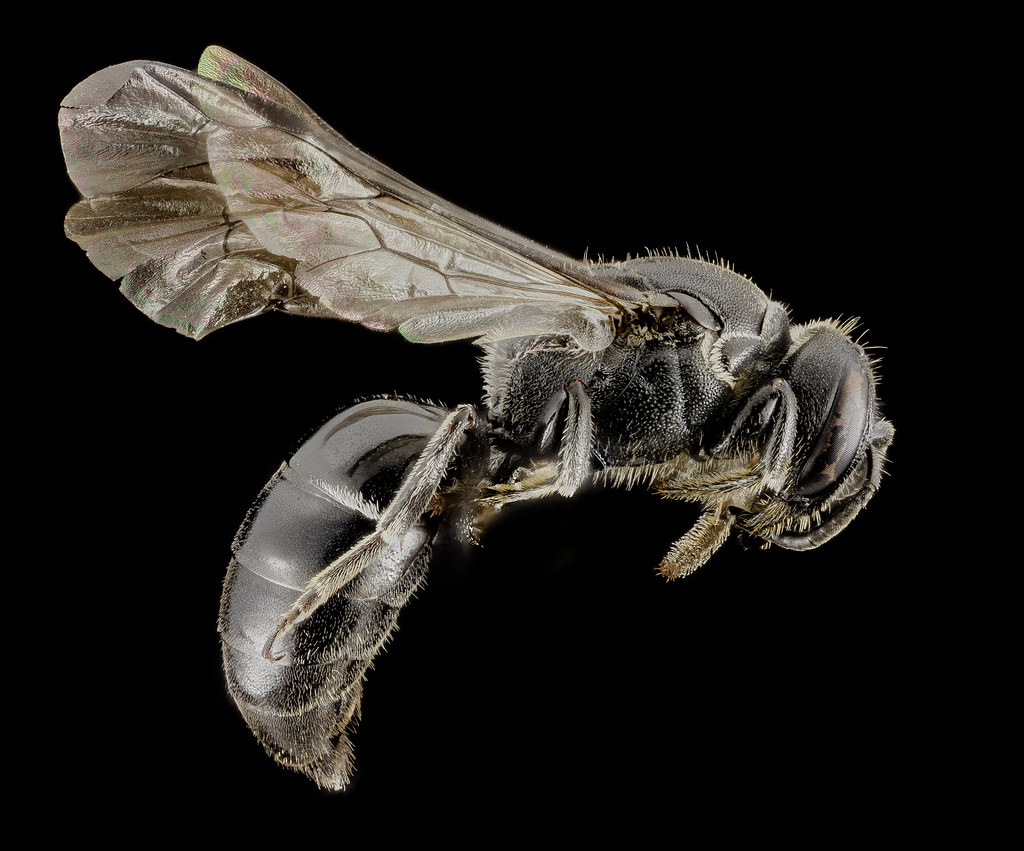 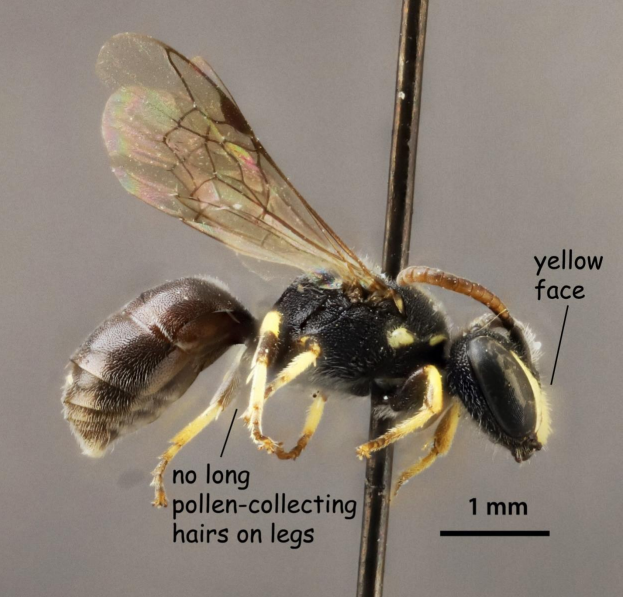 Bee #8Image Source: UCSB-IZC0008718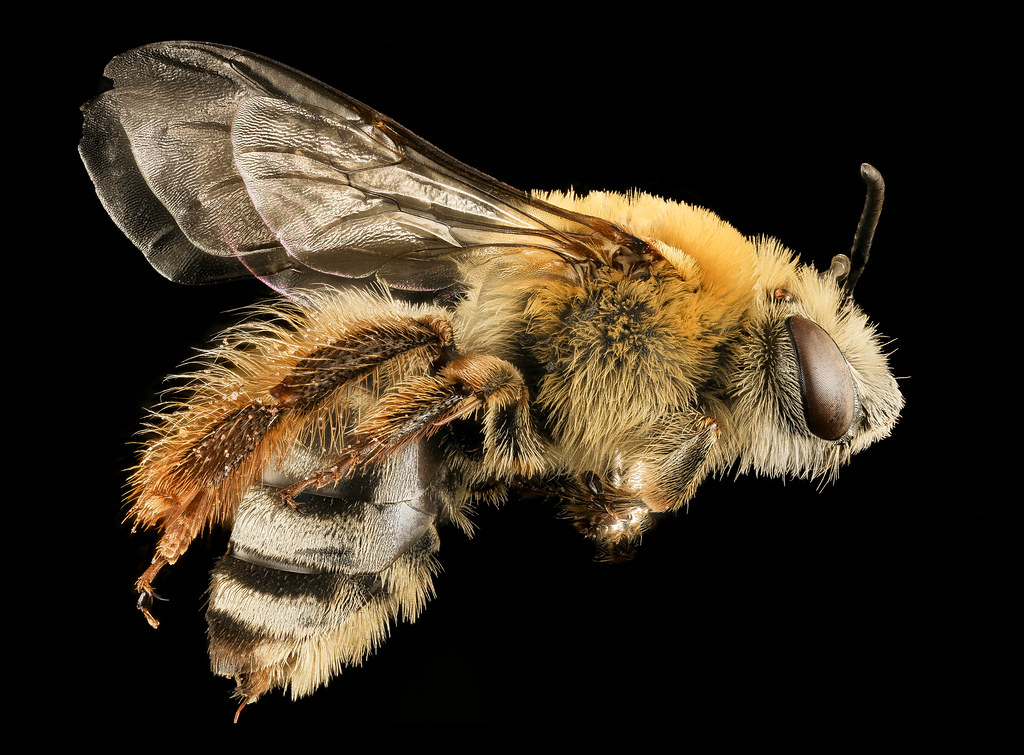 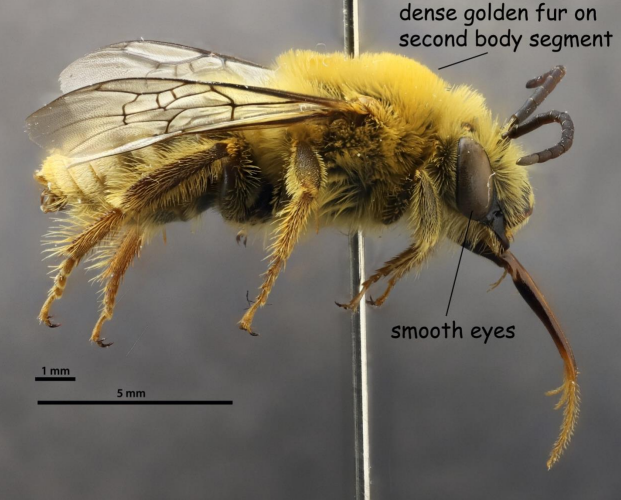 Bee #9Image Source: UCSB-IZC00034398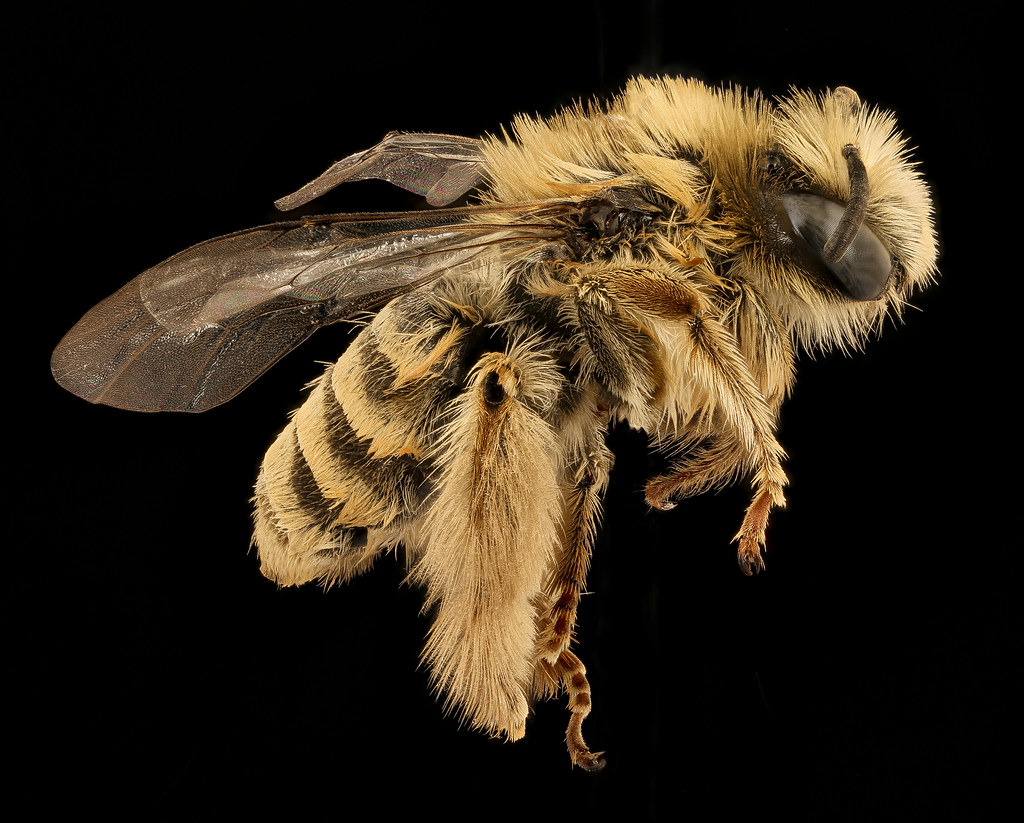 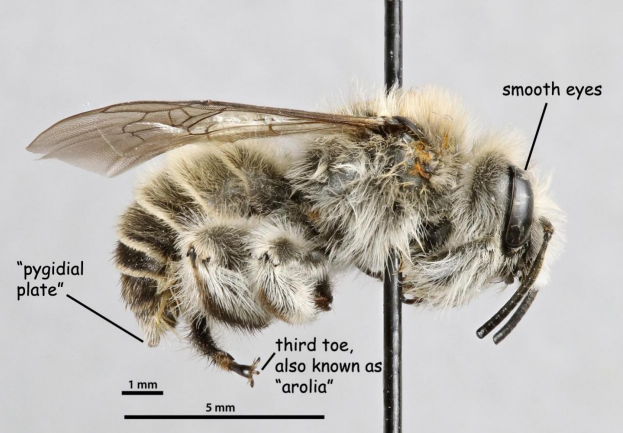 Bee #10Image Source: UCSB-IZC00034457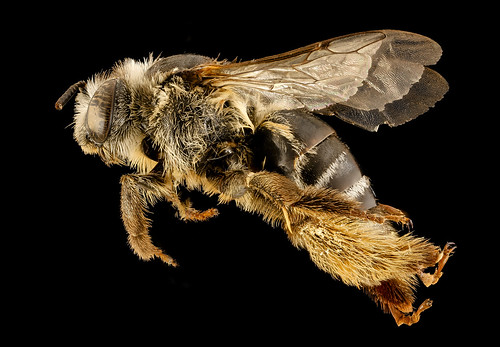 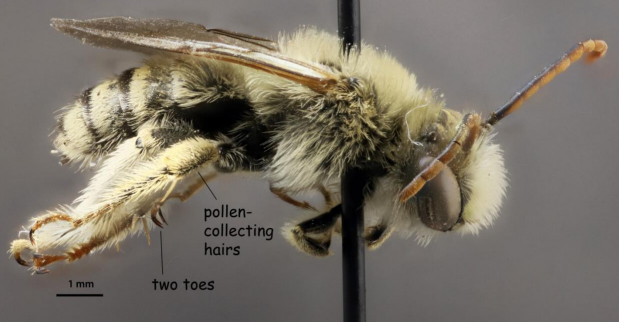 